Ezúton jelentkezem az Elite Cosmetix Kft. (Crystal Nails Team) 1085 , József krt. 44.Tel.: 06-70/ 774-2611; Fax: 06-1/323- 0259által szervezettTIP-BOX versenyre1. Zselé/porci/akril mix   munkával2. 3D Fantázia munkávalkategóriá(k)ban.Név:............................................................................................................................................................Leánykori név:............................................................................................................................................Anyja neve: :..............................................................................................................................................Szül. hely/idő: .............................................../...........................................................................................Legmagasabb iskolai végzettség: .............................................. / szak:.....................................................Lakcím: ………………….......................................................................................................................... .....................................................................................................................................................................Levelezési cím/ ha eltér a lakcímtől/:.......................................................................................................... .....................................................................................................................................................................Állampolgárság: magyar / külföldi *Mobil: ...........................................................E-mail cím: ...........................................................Egyéb:Budapest, 2013...........................................………………………………………				    ……………………………………….         Átvevő							         Jelentkező aláírásaA versenykiírást tudomásul vettem és elfogadom.Hozzájárulok, hogy az általam/rajtam készített/készült műkörmös munkáról a fotókat azELITE COSMETIX szabadon felhasználja, melyért jogdíjat sem most, sem a jövőben nemkérek.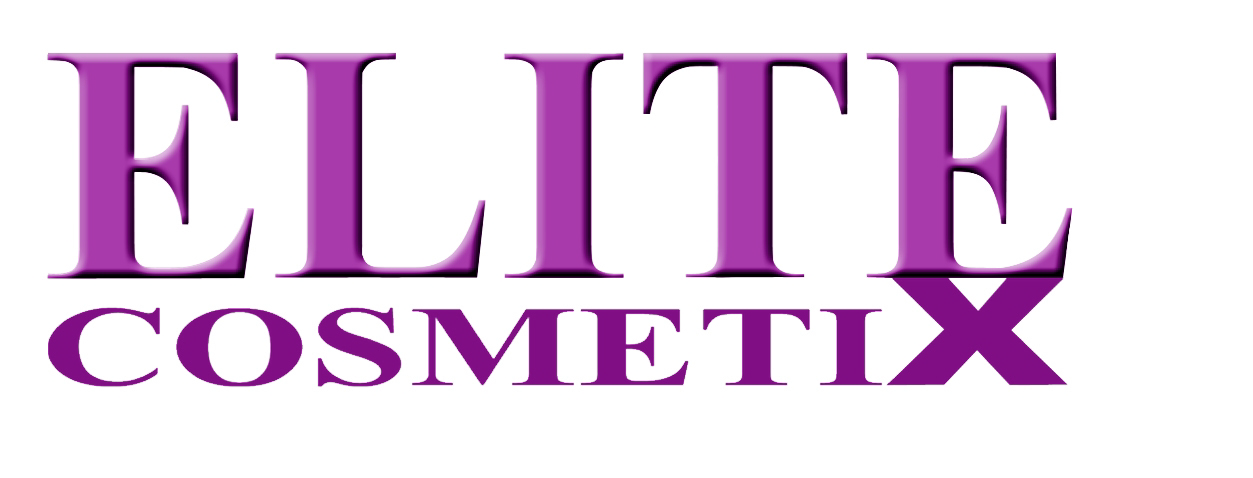 NEVEZÉSI LAP 2013. TIP-BOX verseny